ПОЯСНИТЕЛЬНАЯ ЗАПИСКАРабочая программа по учебному предмету «Технология» разработана на основе Примерной основной образовательной программы основного общего образования (ПОО2015 г.) и требований, представленных в Федеральном государственном образовательном стандарте основного общего образования (ФГОС ООО 2010 г.).Программа включает цели и задачи предмета «Технология», общую характеристику учебного курса, личностные, метапредметные и предметные результаты его освоения, содержание курса, тематическое планирование с определением основных видов учебной деятельности.Функции программы по учебному предмету «Технология»:— нормирование  учебного  процесса,  обеспечивающее в рамках необходимого объёма изучаемого материала чёткую дифференциацию по разделам и темам учебного предмета;— плановое построение содержания учебного процесса, включающее планирование последовательности освоения технологии в основной школе, учитывающее увеличение сложности материала, исходя из возрастных особенностей обучающихся;— общеметодическое руководство учебным процессом. Рабочая программа составлена с учётом полученных обучающимися при обучении в начальной школе технологических знаний и опыта трудовой деятельности.Цели изучения учебного предмета «Технология»Изучение учебного предмета «Технология» способствует достижению следующих целей основного общего образования: обеспечение всем обучающимся оптимального, с учётом их возможностей, интеллектуального развития;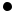  становление и развитие личности обучающегося в её самобытности, уникальности, неповторимости;социальнонравственное и эстетическое воспитание; знакомство обучающихся с основами систематизированных знаний о природе, обществе, технике и культуре; развитие способностей и познавательных интересов обучающихся (критического мышления, внимания, воображения, памяти и разнообразных практических умений); выработка у обучающихся навыков самостоятельного выявления, формулирования и разрешения определённых теоретических и практических проблем, связанных с природой, общественной жизнью, техникой и культурой; формирование у обучающихся научно обоснованной системы взглядов и убеждений, определяющих их отношение к миру; формирование у обучающихся потребности в самостоятельном пополнении имеющихся навыков и умений, как в ходе учёбы, так и за пределами школы; ознакомление обучающихся с научными основами производства и организации труда в таких важнейших отраслях, как машиностроение, электротехническая и химическая промышленность, сельское хозяйство и т. д., формирование умений пользоваться простейшими техническими приспособлениями и устройствами; понимание важнейших закономерностей технических, технологических и организационных процессов, общих для многих областей промышленного и сельскохозяйственного производства и сферы услуг;обеспечение подготовки обучающихся к какой либо профессии.Предметная область «Технология» является необходимым компонентом общего образования всех школьников, предоставляя им возможность применять на практике знания основ наук. Это фактически единственный школьный учебный курс, отражающий в своём содержании общие принципы преобразующей деятельности человека и все аспекты материальной культуры. Он направлен на овладение обучающимися навыками конкретной предметнопреобразующей (а не виртуальной) деятельности, создание новых ценностей, что соответствует потребностям развития общества. В рамках технологии происходит знакомство смиром профессий и ориентация школьников на работу в различных сферах общественного производства. Тем самым обеспечивается преемственность перехода обучающихся от общего к профессиональному образованию и трудовой деятельностиЦелями реализации рабочей программы являются: достижение выпускниками планируемых результатов, компетенций и компетентностей, определяемых личностными, семейными, общественными, государственными потребностями и возможностями обучающегося среднего школьного возраста, индивидуальными особенностями его развития и состояния здоровья; становление и развитие личности обучающегося в её самобытности, уникальности, неповторимости.Программа обеспечивает оперативное введение в образовательный процесс содержания, адекватно отражающего смену жизненных реалий, формирует пространство, на котором происходит сопоставление обучающимися собственных стремлений, полученного опыта учебной деятельности и информации, в первую очередь в отношении профессиональной ориентации.Планируемые результаты освоения учебного предметаВ соответствии с требованиями Федерального государственного образовательного стандарта основного общего образования к результатам предметной области «Технология» планируемые результаты освоения предмета «Технология» отражают: осознание роли техники и технологий для прогрессивного развития общества; формирование целостного представления о техносфере, сущности технологической культуры и культуры труда; уяснение социальных и экологических последствий развития технологий промышленного и сельскохозяйственного производства, энергетики и транспорта; овладение методами учебно-исследовательской и проектной деятельности, решения творческих задач, моделирования, конструирования и эстетического оформления изделий, обеспечения сохранности продуктов труда; овладение средствами и формами графического отображения объектов или процессов, правилами выполнения графической документации; формирование умений устанавливать взаимосвязь знаний по разным учебным предметам для решения прикладных учебных задач; развитие умений применять технологии представления, преобразования и использования информации, оценивать возможности и области применения средств и инструментов ИКТ в современном производстве или сфере обслуживания; формирование представлений о мире профессий, связанных с изучаемыми технологиями, их востребованности на рынке труда.При формировании перечня планируемых результатов освоения предмета «Технология» учтены требования Федерального государственного образовательного стандарта основного образования к личностным и метапредметным результатамтребования индивидуализации обучения, в связи с чем в Программу включены результаты базового уровня, обязательного к освоению всеми обучающимися, и повышенного уровня (в списке выделены курсивом).РЕЗУЛЬТАТЫ, ЗАЯВЛЕННЫЕ ОБРАЗОВАТЕЛЬНОЙ ПРОГРАММОЙ «ТЕХНОЛОГИЯ»ПО БЛОКАМ СОДЕРЖАНИЯРЕЗУЛЬТАТЫ, ОБЕСПЕЧИВАЕМЫЕ ОБУЧЕНИЕМ ПО УМК «ТЕХНОЛОГИЯ»5 классПо завершении учебного года обучающийся: характеризует рекламу как средство формирования потребностей;характеризует виды ресурсов, объясняет место ресурсов в проектировании и реализации технологического процесса; называет предприятия региона проживания, работающие на основе современных производственных технологий, приводит примеры функций работников этих предприятий;  разъясняет содержание понятий «технология», «технологический  процесс»,  «потребность»,  «конструкция», «механизм», «проект» и адекватно пользуется этими понятиями; объясняет основания развития технологий, опираясь на произвольно избранную группу потребностей, которые удовлетворяют эти технологии; описывает жизненный цикл технологии, приводя примеры; приводит произвольные примеры производственных технологий; объясняет, приводя примеры, принципиальную технологическую схему, в том числе характеризуя негативные эффекты технологий; составляет техническое задание, памятку, инструкцию, технологическую карту; объясняет понятие «машина», осуществляет сборку моделей с помощью образовательного конструктора по инструкции;осуществляет выбор товара в модельной ситуации; осуществляет сохранение информации в формах описания, схемы, эскиза, фотографии;конструирует модель по заданному прототипу; осуществляет корректное применение/хранение произвольно заданного продукта на основе информации производителя (инструкции, памятки, этикетки); получил и проанализировал опыт изучения потребностей ближайшего социального окружения на основе самостоятельно разработанной программы; получил и проанализировал опыт проведения испытания, анализа, модернизации модели;получил и проанализировал опыт разработки оригинальных конструкций в заданной ситуации: нахождение вариантов, отбор решений, проектирование и конструирование, испытания, анализ, способы модернизации, альтернативные решения; получил и проанализировал опыт изготовления информационного продукта по заданному алгоритму; получил опыт освоения материальных технологий (технологий обработки конструкционных и текстильных материалов, кулинарной обработки пищевых продуктов, сельскохозяйственных технологий); получил и проанализировал опыт изготовления материального продукта на основе технологической документации с применением элементарных (не требующих регулирования) рабочих инструментов; получил и проанализировал опыт разработки или оптимизации и введение технологии на примере организации действий и взаимодействия в быту; получил опыт разработки и реализации творческого проекта.6 классПо завершении учебного года обучающийся: называет и характеризует актуальные технологии возведения зданий и сооружений, профессии в области строительства, характеризует строительную отрасль региона проживания; получил и проанализировал опыт исследования способов жизнеобеспечения и состояния жилых зданий микрорайона/поселения; получил и проанализировал опыт решения задач на взаимодействие со службами ЖКХ; приводит произвольные примеры технологий в сфере быта; разрабатывает несложную технологию на примере организации действий и взаимодействия в быту; оперирует понятием «технологическая система» при описании средств удовлетворения потребностей человека; проводит морфологический и функциональный анализ технологической системы; проводит анализ технологической системы — надсистемы — подсистемы в процессе проектирования продукта;читает элементарные чертежи и эскизы;выполняет эскизы механизмов, интерьера;применяет простые механизмы для решения поставленных задач по модернизации/проектированию технологических систем;строит модель механизма, состоящего из нескольких простых механизмов по кинематической схеме. получил опыт мониторинга развития технологий произвольно избранной отрасли, удовлетворяющих произвольно избранную группу потребностей на основе работы с информационными источниками различных видов; получил и проанализировал опыт модификации механизмов (на основе технической документации) для получения заданных свойств (решение задачи); получил опыт освоения материальных технологий (технологий обработки конструкционных материалов, изготовления текстильных изделий, кулинарной обработки пищевых продуктов, сельскохозяйственных технологий); освоил техники обработки материалов (по выбору обучающегося в соответствии с содержанием проектной деятельности); получил и проанализировал опыт планирования (разработки) получения материального продукта в соответствиисобственными задачами (включая моделирование и разработку документации) или на основе самостоятельно проведённых исследований потребительских интересов;получил опыт разработки и реализации творческого проекта.7 классПо завершении учебного года обучающийся: называет и характеризует актуальные и перспективные технологии обработки материалов, технологии получения материалов с заданными свойствами; характеризует произвольно заданный материал в соответствии с задачей деятельности, называя его свойства (внешний вид, механические, электрические, термические свойства, возможность обработки), экономические характеристики, экологичность (с использованием произвольно избранных источников информации); отбирает материал в соответствии с техническим решением или по заданным критериям; называет и характеризует актуальные и перспективные информационные технологии, характеризует профессии в сфере информационных технологий; выполняет базовые операции редактора компьютерного трёхмерного проектирования (на выбор образовательной организации); получил и проанализировал опыт разработки и создания изделия средствами учебного станка, управляемого программой компьютерного трёхмерного проектирования; характеризует автоматизацию производства на примере региона проживания, профессии, обслуживающие автоматизированные производства, приводит произвольные примеры автоматизации в деятельности представителей различных профессий; объясняет сущность управления в технологических системах, характеризует автоматические и саморегулируемые системы; называет и характеризует актуальные и перспективные технологии транспорта; получил и проанализировал опыт выявления проблем транспортной логистики населённого пункта / трассы на основе самостоятельно спланированного наблюдения; получил и проанализировал опыт моделирования транспортных потоков; получил и проанализировал опыт решения логистических задач; получил и проанализировал опыт компьютерного моделирования / проведения виртуального эксперимента по избранной обучающимся характеристике транспортного средства; получил опыт освоения материальных технологий (технологий обработки конструкционных материалов, художественной обработки материалов и тканей, технологий создания одежды, кулинарной обработки пищевых продуктов, сельскохозяйственных технологий); следует технологии, в том числе в процессе изготовления субъективно нового продукта; получил и проанализировал опыт оптимизации заданного способа (технологии) получения материального продукта (на основании собственной практики использования этого способа);получил опыт разработки и реализации творческого проекта.8 классПо завершении учебного года обучающийся: называет и характеризует актуальные и перспективные технологии в области энергетики, характеризует профессии в сфере энергетики, энергетику региона проживания; перечисляет, характеризует и распознаёт устройства для накопления энергии, для передачи энергии; характеризует технологические системы, преобразующие энергию в вид, необходимый потребителю;осуществляет сборку электрических цепей по электрической схеме, проводит анализ неполадок электрической цепи; осуществляет модификацию заданной электрической цепи в соответствии с поставленной задачей, конструирование электрических цепей в соответствии с поставленной задачей; конструирует простые системы с обратной связью на основе технических конструкторов; получил и проанализировал опыт разработки проекта освещения выбранного помещения, включая отбор конкретных приборов, составление схемы электропроводки; разъясняет функции модели и принципы моделирования;создаёт модель, адекватную практической задаче; характеризует современную индустрию питания, в том числе в регионе проживания, и перспективы её развития; перечисляет и характеризует виды технической и технологической документации;составляет рацион питания, адекватный ситуации;планирует продвижение продукта;регламентирует заданный процесс в заданной форме;проводит оценку и испытание полученного продукта; описывает технологическое решение с помощью текста, рисунков, графического изображения; получил и проанализировал опыт лабораторного исследования продуктов питания; получил опыт освоения материальных технологий (технологий художественно-прикладной обработки конструкционных материалов, изготовления текстильных изделий, кулинарной обработки пищевых продуктов, технологий растениеводства и животноводства); получил и проанализировал опыт проектирования и изготовления материального продукта на основе технологической документации с применением элементарных (не требующих регулирования) и сложных (требующих регулирования/настройки) рабочих инструментов / технологического оборудования; получил и проанализировал опыт разработки (комбинирование, изменение параметров и требований к ресурсам) технологии получения материального и информационного продукта с заданными свойствами; получил и проанализировал опыт разработки и реализации творческого проекта.ЛИЧНОСТНЫЕ, МЕТАПРЕДМЕТНЫЕ И ПРЕДМЕТНЫЕ РЕЗУЛЬТАТЫЛичностными результатами освоения обучающимися основной образовательной программы основного общего образования являются:— формирование целостного мировоззрения, соответствующего современному уровню развития науки и общественной практики; проявление познавательной активностиобласти предметной технологической деятельности;— формирование ответственного отношения к учению, готовности и способности обучающихся к саморазвитию и самообразованию на основе мотивации к обучению и познанию; овладение элементами организации умственного и физического труда;— самооценка умственных и физических способностей при трудовой деятельности в различных сферах с позиций будущей социализации и социальной стратификации;— развитие трудолюбия и ответственности за результаты своей деятельности; выражение желания учиться для удовлетворения перспективных потребностей;— осознанный выбор и построение дальнейшей индивидуальной траектории образования на базе осознанного ориентирования в мире профессий и профессиональных предпочтений с учётом устойчивых познавательных интересов,также на основе формирования уважительного отношения к труду;— становление самоопределения в выбранной сфере будущей профессиональной деятельности, планирование образовательной и профессиональной карьеры, осознание необходимости общественно полезного труда как условия безопасной и эффективной социализации;— формирование коммуникативной компетентности в общении и сотрудничестве со сверстниками; умение общаться при коллективном выполнении работ или проектов с учётом общности интересов и возможностей членов трудового коллектива;— проявление технико-технологического и экономического мышления при организации своей деятельности;— самооценка готовности к предпринимательской деятельности в сфере технологий, к рациональному ведению домашнего хозяйства;— формирование основ экологической культуры, соответствующей современному уровню экологического мышления; бережное отношение к природным и хозяйственным ресурсам;— развитие эстетического сознания через освоение художественного наследия народов России и мира, творческой деятельности эстетического характера; формирование индивидуально-личностных позиций учащихся.Метапредметные результаты:— самостоятельное определение цели своего обучения, постановка и формулировка для себя новых задач в учёбе и познавательной деятельности;— алгоритмизированное планирование процесса познавательно-трудовой деятельности;— определение адекватных имеющимся организационным и материально-техническим условиям способов решения учебной или трудовой задачи на основе заданных алгоритмов;— комбинирование известных алгоритмов технического и технологического творчества в ситуациях, не предполагающих стандартного применения одного из них; поиск новых решений возникшей технической или организационной проблемы;— выявление потребностей, проектирование и создание объектов, имеющих потребительную стоимость; самостоятельная организация и выполнение различных творческих работ по созданию изделий и продуктов;— виртуальное и натурное моделирование технических объектов, продуктов и технологических процессов; проявление инновационного подхода к решению учебных и практических задач в процессе моделирования изделия или технологического процесса;— осознанное использование речевых средств в соответствии с задачей коммуникации для выражения своих чувств, мыслей и потребностей; планирование и регуляция своей деятельности; подбор аргументов, формулирование выводов по обоснованию технико-технологического и организационного решения; отражение в устной или письменной форме результатов своей деятельности;— формирование и развитие компетентности в области использования информационно-коммуникационных технологий (ИКТ); выбор для решения познавательных и коммуникативных задач различных источников информации, включая энциклопедии, словари, интернет ресурсы и другие базы данных;— организация учебного сотрудничества и совместной деятельности с учителем и сверстниками; согласование и координация совместной познавательно-трудовой деятельностидругими её участниками; объективное оценивание вклада своей познавательно-трудовой деятельности в решение общих задач коллектива;— оценивание точности выполнения учебной задачи, собственных возможностей её решения; диагностика результатов познавательно-трудовой деятельности по принятым критериям и показателям; обоснование путей и средств устранения ошибок или разрешения противоречий в выполняемых технологических процессах;— соблюдение норм и правил безопасности познавательно-трудовой деятельности и созидательного труда; соблюдение норм и правил культуры труда в соответствии с технологической культурой производства;— оценивание своей познавательно-трудовой деятельности с точки зрения нравственных, правовых норм, эстетических ценностей по принятым в обществе и коллективе требованиям и принципам;— формирование и развитие экологического мышления, умение применять его в познавательной, коммуникативной, социальной практике и профессиональной ориентации.Предметные результаты освоения программы:в познавательной сфере:— осознание роли техники и технологий для прогрессивного развития общества; формирование целостного представления о техносфере, сущности технологической культуры и культуры труда; классификация видов и назначения методов получения и преобразования материалов, энергии, информации, природных объектов, а также соответствующих технологий промышленного производства; ориентацияимеющихся и возможных средствах и технологиях создания объектов труда;— практическое освоение обучающимися основ проектно исследовательской деятельности; проведение наблюдений и экспериментов под руководством учителя; объяснение явлений, процессов и связей, выявляемых в ходе исследований;— уяснение социальных и экологических последствий развития технологий промышленного и сельскохозяйственного производства, энергетики и транспорта; распознавание видов, назначения материалов, инструментов и оборудования, применяемого в технологических процессах; оценка технологических свойств сырья, материалов и областей их применения;— развитие умений применять технологии представления, преобразования и использования информации, оценивать возможности и области применения средств и инструментов ИКТ в современном производстве или сфере обслуживания, рациональное использование учебной и дополнительной технической и технологической информации для проектирования и создания объектов труда;— овладение средствами и формами графического отображения объектов или процессов, правилами выполнения графической документации, овладение методами чтения технической, технологической и инструктивной информации;— формирование умений устанавливать взаимосвязь знаний по разным учебным предметам для решения прикладных учебных задач; применение общенаучных знаний по предметам естественно-математического цикла в процессе подготовки и осуществления технологических процессов для обоснования и аргументации рациональности деятельности; применение элементов экономики при обосновании технологий и проектов;— владение алгоритмами и методами решения организационных и технико-технологических задач; овладение элементами научной организации труда, формами деятельно сти, соответствующими культуре труда и технологической культуре производства;в трудовой сфере:— планирование технологического процесса и процесса труда; подбор материалов с учётом характера объекта трудатехнологии; подбор инструментов, приспособлений и оборудования с учётом требований технологии и материально­ энергетических ресурсов;— овладение методами учебно-исследовательской и проектной деятельности, решения творческих задач, моделирования, конструирования; проектирование последовательности операций и составление операционной карты работ;— выполнение технологических операций с соблюдением установленных норм, стандартов, ограничений; соблюдение трудовой и технологической дисциплины; соблюдение нормправил безопасного труда, пожарной безопасности, правил санитарии и гигиены;— выбор средств и видов представления техническойтехнологической информации в соответствии с коммуникативной задачей, сферой и ситуацией общения;— контроль промежуточных и конечных результатов труда по установленным критериям и показателям с использованием контрольных и измерительных инструментов; выявление допущенных ошибок в процессе труда и обоснование способов их исправления;— документирование результатов труда и проектной деятельности; расчёт себестоимости продукта труда; примерная экономическая оценка возможной прибыли с учётом сложившейся ситуации на рынке товаров и услуг;в мотивационной сфере:— оценивание своей способности к труду в конкретной предметной деятельности; осознание ответственности за качество результатов труда;— согласование своих потребностей и требований с потребностями и требованиями других участников познавательно-трудовой деятельности;— формирование представлений о мире профессий, связанных с изучаемыми технологиями, их востребованности на рынке труда; направленное продвижение к выбору профиля технологической подготовки в старших классах полной средней школы или будущей профессии в учреждениях начального профессионального или среднего специального образования;— выраженная готовность к труду в сфере материального производства или сфере услуг; оценивание своей способности и готовности к предпринимательской деятельности;стремление к экономии и бережливости в расходовании времени, материалов, денежных средств, труда; наличие экологической культуры при обосновании объекта труда и выполнении работ;в эстетической сфере:— овладение методами эстетического оформления изделий, обеспечения сохранности продуктов труда, дизайнерского проектирования изделий; разработка варианта рекламы выполненного объекта или результата труда;— рациональное и эстетическое оснащение рабочего места с учётом требований эргономики и элементов научной организации труда;— умение выражать себя в доступных видах и формах художественноприкладного творчества; художественное оформление объекта труда и оптимальное планирование работ;— рациональный выбор рабочего костюма и опрятное содержание рабочей одежды;— участие в оформлении класса и школы, озеленении пришкольного участка, стремление внести красоту в домашний быт;в коммуникативной сфере:— практическое освоение умений, составляющих основу коммуникативной компетентности: действовать с учётом позиции другого и уметь согласовывать свои действия; устанавливать  и  поддерживать  необходимые  контакты с другими людьми; удовлетворительно владеть нормами и техникой общения; определять цели коммуникации, оценивать ситуацию, учитывать намерения и способы коммуникации партнёра, выбирать адекватные стратегии коммуникации;— установление рабочих отношений в группе для выполнения практической работы или проекта, эффективное сотрудничество и способствование эффективной кооперации; интегрирование в группу сверстников и построение продуктивного взаимодействия со сверстниками и учителями;— сравнение разных точек зрения перед принятием решения и осуществлением выбора; аргументирование своей точки зрения, отстаивание в споре своей позиции невраждебным для оппонентов образом;— адекватное использование речевых средств для решения различных коммуникативных задач; овладение устной и письменной речью; построение монологических контекстных высказываний; публичная презентация и защита проекта изделия, продукта труда или услуги;в физиологопсихологической сфере:— развитие моторики и координации движений рук при работе с ручными инструментами и выполнении операцийпомощью машин и механизмов; достижение необходимой точности движений при выполнении различных технологических операций;— соблюдение необходимой величины усилий, прикладываемых к инструментам, с учётом технологических требований;— сочетание образного и логического мышления в проектной деятельности.Универсальные учебные действия (УУД), формируемые у обучающихся при освоении учебного предметаРегулятивные УУДУмение самостоятельно определять цели обучения, ставить и формулировать новые задачи в учёбе и познавательной деятельности, развивать мотивы и интересы своей познавательной деятельности. Обучающийся сможет: анализировать существующие и планировать будущие образовательные результаты; идентифицировать собственные проблемы и определять главную проблему; выдвигать версии решения проблемы, формулировать гипотезы, предвосхищать конечный результат; ставить цель деятельности на основе определённой проблемы и существующих возможностей; формулировать учебные задачи как шаги достижения поставленной цели деятельности;обосновывать целевые ориентиры и приоритеты ссылками на ценности, указывая и обосновывая логическую последовательность шагов.Умение самостоятельно планировать пути достижения целей, в том числе альтернативные, осознанно выбирать наиболее эффективные способы решения учебных и познавательных задач. Обучающийся сможет: определять необходимые действия в соответствии с учебной и познавательной задачей и составлять алгоритм их выполнения; обосновывать и осуществлять выбор наиболее эффективных способов решения учебных и познавательных задач;определять/находить, в том числе из предложенных вариантов, условия для выполнения учебной и познавательной задачи; выстраивать жизненные планы на краткосрочное будущее (заявлять целевые ориентиры, ставить адекватные им задачи и предлагать действия, указывая и обосновывая логическую последовательность шагов); выбирать из предложенных вариантов и самостоятельно искать средства/ресурсы для решения задачи/достижения цели; составлять план решения проблемы (выполнения проекта, проведения исследования); определять потенциальные затруднения при решении учебной и познавательной задачи и находить средства для их устранения; описывать свой опыт, оформляя его для передачи другим людям в виде технологии решения практических задач определённого класса;планировать и корректировать свою индивидуальную образовательную траекторию.3. Умение соотносить свои действия с планируемыми результатами, осуществлять контроль своей деятельностипроцессе достижения результата, определять способы действий в рамках предложенных условий и требований, корректировать свои действия в соответствии с изменяющейся ситуацией. Обучающийся сможет: определять совместно с педагогом и сверстниками критерии планируемых результатов и критерии оценки своей учебной деятельности; систематизировать (в том числе выбирать приоритетные) критерии планируемых результатов и оценки своей деятельности; отбирать инструменты для оценивания своей деятельности, осуществлять самоконтроль своей деятельности в рам­ках предложенных условий и требований; оценивать свою деятельность, аргументируя причины достижения или отсутствия планируемого результата; находить достаточные средства для выполнения учебных действий в изменяющейся ситуации или при отсутствии планируемого результата; работая по своему плану, вносить коррективы в текущую деятельность на основе анализа изменений ситуации для получения запланированных характеристик продукта/ результата; устанавливать связь между полученными характеристиками продукта и характеристиками процесса деятельности и по завершении деятельности предлагать изменение характеристик процесса для получения улучшенных характеристик продукта;сверять свои действия с целью и, при необходимости, исправлять ошибки самостоятельно.Умение оценивать правильность выполнения учебной задачи, собственные возможности её решения. Обучающийся сможет: определять критерии правильности (корректности) выполнения учебной задачи; анализировать и обосновывать применение соответствующего инструментария для выполнения учебной задачи; свободно пользоваться выработанными критериями оценки и самооценки, исходя из цели и имеющихся средств, различая результат и способы действий; оценивать продукт своей деятельности по заданным и (или) самостоятельно определённым критериям в соответствии с целью деятельности; обосновывать достижимость цели выбранным способом на основе оценки своих внутренних ресурсов и доступных внешних ресурсов;фиксировать и анализировать динамику собственных образовательных результатов.Владение основами самоконтроля, самооценки, принятия решений и осуществления осознанного выбора в учебнойпознавательной деятельности. Обучающийся сможет: наблюдать и анализировать собственную учебную и познавательную деятельность и деятельность других обучающихся в процессе взаимопроверки;    соотносить реальные и планируемые результаты индивидуальной образовательной деятельности и делать выводы;  принимать решение в учебной ситуации и нести за него ответственность; самостоятельно определять причины своего успеха или неуспеха и находить способы выхода из ситуации не­ успеха; ретроспективно определять, какие действия по решению учебной задачи или параметры этих действий привели к получению имеющегося продукта учебной деятельности; демонстрировать приёмы регуляции психофизиологических/эмоциональных­ состояний для достижения эффекта успокоения (устранения эмоциональной напряжённости), эффекта восстановления (ослабления проявлений утомления), эффекта активизации (повышения психофизиологической реактивности).Познавательные УУДУмение определять понятия, создавать обобщения, устанавливать аналогии, классифицировать, самостоятельно выбирать основания и критерии для классификации, устанавливать причинно-следственные связи, строить логическое рассуждение, умозаключение (индуктивное, дедуктивное, по аналогии) и делать выводы. Обучающийся сможет: подбирать слова, соподчинённые ключевому слову, определяющие его признаки и свойства; выстраивать логическую цепочку, состоящую из ключевого слова и соподчинённых ему слов; выделять общий признак двух или нескольких предметов или явлений и объяснять их сходство; объединять предметы и явления в группы по определённым признакам, сравнивать, классифицировать и обобщать факты и явления; выделять явление из общего ряда других явлений; определять обстоятельства, которые предшествовали возникновению связи между явлениями, из этих обстоятельств выделять определяющие, способные быть причиной данного явления, выявлять причины и следствия явлений;  строить рассуждение от общих закономерностей к частным явлениям и от частных явлений к общим закономерностям; строить рассуждение на основе сравнения предметов и явлений, выделяя при этом общие признаки; излагать полученную информацию, интерпретируя её в контексте решаемой задачи; самостоятельно указывать на информацию, нуждающуюся в проверке, предлагать и применять способ проверки достоверности информации; вербализовать эмоциональное впечатление, оказанное на него источником; объяснять явления, процессы, связи и отношения, выявляемые в ходе познавательной и исследовательской деятельности (приводить объяснение с изменением формы представления; объяснять, детализируя или обобщая; объяснять с заданной точки зрения); выявлять и называть причины события, явления, в том числе возможные / наиболее вероятные причины, возможные последствия заданной причины, самостоятельно осуществляя причинно-следственный анализ;делать вывод на основе критического анализа разных точек зрения, подтверждать вывод собственной аргументацией или самостоятельно полученными данными.Умение создавать, применять и преобразовывать знаки и символы, модели и схемы для решения учебных и познавательных задач. Обучающийся сможет: обозначать символом и знаком предмет и (или) явление; определять логические связи между предметами и (или) явлениями, обозначать данные логические связи с помощью знаков в схеме; создавать абстрактный или реальный образ предмета и (или) явления; строить модель/схему на основе условий задачи и (или) способа её решения; создавать вербальные, вещественные и информационные модели с выделением существенных характеристик объекта для определения способа решения задачи в соответствии с ситуацией; преобразовывать модели с целью выявления общих законов, определяющих данную предметную область; переводить сложную по составу (многоаспектную) информацию из графического или формализованного (символьного) представления в текстовое и наоборот; строить схему, алгоритм действия, исправлять или восстанавливать неизвестный ранее алгоритм на основе имеющегося знания об объекте, к которому применяется алгоритм; строить доказательство: прямое, косвенное, от противного; анализировать/рефлексировать опыт разработки и реализации учебного проекта, исследования (теоретического, эмпирического) на основе предложенной проблемной ситуации, поставленной цели и (или) заданных критериев оценки продукта/результата.Смысловое чтение. Обучающийся сможет: находить в тексте требуемую информацию (в соответствии с целями своей деятельности); ориентироваться в содержании текста, понимать целостный смысл текста, структурировать текст; устанавливать взаимосвязь описанных в тексте событий, явлений, процессов;резюмировать главную идею текста; преобразовывать текст, «переводя» его в другую модальность, интерпретировать текст (художественный и нехудожественный — учебный, научно-популярный, информационный, текст nonfiction);критически оценивать содержание и форму текста.Формирование и развитие экологического мышления, умение применять его в познавательной, коммуникативной,социальной практике и профессиональной ориентации. Обучающийся сможет:определять своё отношение к природной среде; анализировать влияние экологических факторов на среду обитания живых организмов; проводить причинный и вероятностный анализ экологических ситуаций; прогнозировать изменения ситуации при смене действия одного фактора на действие другого фактора; распространять экологические знания и участвовать в практических делах по защите окружающей среды; выражать своё отношение к природе через рисунки, сочинения, модели, проектные работы.Развитие мотивации к овладению культурой активного использования словарей и других поисковых систем. Обучающийся сможет: определять необходимые ключевые поисковые словазапросы; осуществлять взаимодействие с электронными поисковыми системами, словарями; формировать множественную выборку из поисковых источников для объективизации результатов поиска; соотносить полученные результаты поиска со своей деятельностью.Коммуникативные УУДУмение организовывать учебное сотрудничество и совместную деятельность с учителем и сверстниками; работать индивидуально и в группе: находить общее решение и разрешать конфликты на основе согласования позиций и учёта интересов; формулировать, аргументировать и отстаивать своё мнение. Обучающийся сможет: определять возможные роли в совместной деятельности; играть определённую роль в совместной деятельности;принимать позицию собеседника, понимая позицию другого, различать в его речи: мнение (точку зрения), доказательство (аргументы), факты, гипотезы аксиомы, теории;  определять свои действия и действия партнёра, которые способствовали или препятствовали продуктивной коммуникации; строить позитивные отношения в процессе учебной и познавательной деятельности; корректно и аргументировано отстаивать свою точку зрения, в дискуссии уметь выдвигать контраргументы, перефразировать свою мысль (владение механизмом эквивалентных замен); критически относиться к собственному мнению, с достоинством признавать ошибочность своего мнения (если оно таково) и корректировать его; предлагать альтернативное решение в конфликтной ситуации;выделять общую точку зрения в дискуссии; договариваться о правилах и вопросах для обсуждения в соответствии с поставленной перед группой задачей; организовывать учебное взаимодействие в группе (определять общие цели, распределять роли, договариваться друг с другом и т. д.);устранять в рамках диалога разрывы в коммуникации, обусловленные непониманием/неприятием со стороны собеседника задачи, формы или содержания диалога.Умение осознанно использовать речевые средства в соответствии с задачей коммуникации для выражения своих чувств, мыслей и потребностей для планирования и регуляции своей деятельности; владение устной и письменной речью, монологической контекстной речью. Обучающийся сможет: определять задачу коммуникации и в соответствииней отбирать речевые средства; отбирать и использовать речевые средства в процессе коммуникации с другими людьми (диалог в паре, в малой группе и т. д.); представлять в устной или письменной форме развёрнутый план собственной деятельности; соблюдать нормы публичной речи, регламент в монологе и дискуссии в соответствии с коммуникативной задачей; высказывать и обосновывать мнение (суждение) и запрашивать мнение партнера в рамках диалога; принимать решение в ходе диалога и согласовывать его с собеседником;создавать письменные «клишированные» и оригинальные тексты с использованием необходимых речевых средств;  использовать вербальные средства (средства логической связи) для выделения смысловых блоков своего выступления; использовать невербальные средства или наглядные материалы, подготовленные/отобранные под руководством учителя;делать оценочный вывод о достижении цели коммуникации непосредственно после завершения коммуникативного контакта и обосновывать его.Формирование и развитие компетентности в области использования ИКТ. Обучающийся сможет: целенаправленно искать и использовать информационные ресурсы, необходимые для решения учебных и практических задач с помощью средств ИКТ; выбирать, строить и использовать адекватную информационную модель для передачи своих мыслей средствами естественных и формальных языков в соответствии с условиями коммуникации; выделять информационный аспект задачи, оперировать данными, использовать модель решения задачи; использовать компьютерные технологии (включая выбор адекватных задаче инструментальных программно-аппаратных средств и сервисов) для решения информационных и коммуникационных учебных задач, в том числе: вычисление, написание писем, сочинений, докладов, рефератов, создание презентаций и др.; использовать информацию с учётом этических и правовых норм; создавать информационные ресурсы разного типа и для разных аудиторий, соблюдать информационную гигиену и правила информационной безопасности.ТЕМАТИЧЕСКОЕ ПЛАНИРОВАНИЕ 5 класс.6 класс.7 класс.8 класс.5 класс (68 часов)Календарно-тематическое планированиеКалендарно-тематическое планирование6 класс (68 часов)Календарно-тематическое планирование7 класс (68 часов)Календарно-тематическое планирование8 класс (34 часа)Название блокаВыпускник научится:Выпускник получит возможность научитьсяСовременные материальные, информационные игуманитарные технологии и перспективы их развития. называть и характеризовать актуальные управленческие, медицинские, информационные технологии, технологии производства и обработки материалов, машиностроения, биотехнологии, нанотехнологии; называть и характеризовать перспективные управленческие, медицинские, информационные технологии, технологии производства и обработки материалов, машиностроения, биотехнологии, нанотехнологии; объяснять на произвольно избранных примерах принципиальные отличия современных технологий производства материальных продуктов от традиционных технологий, связывая свои объяснения с принципиальными алгоритмами, способами обработки ресурсов, свойствами продуктов современных производственных технологий и мерой их технологической чистоты; проводить мониторинг развития технологий произвольно избранной отрасли на основе работы с информационными источниками различных видов. приводить рассуждения, содержащие аргументиро­ ванные оценки и прогнозы развития технологий в сферах медицины, производства и обработки материалов, маши­ ностроения, производства продуктов питания, сервиса, в информационной сфере.Формирование технологической культуры и проектнотехнологического мышления обучающихсяследовать технологии, в том числе в процессе изготовления субъективно нового продукта; оценивать условия применимости технологии, в том числе с позиций экологической защищенности;прогнозировать по известной технологии выходы (характеристики продукта) в зависимости от изменения входов/параметров/ресурсов, проверять прогнозы опытноэкспериментальным путём, в том числе самостоятельно планируя такого рода эксперименты; в зависимости от ситуации оптимизировать базовые технологии (затратность — качество), проводить анализ альтернативных ресурсов, соединять в единый план несколько технологий без их видоизменения для получения сложносоставного материального или информационного продукта;проводить оценку и испытание полученного продукта; проводить анализ потребностей в тех или иных материальных или информационных продуктах; описывать технологическое решение с помощью текста, рисунков, графического изображения; анализировать возможные технологические решения, определять их достоинства и недостатки в контексте заданной ситуации; проводить и анализировать разработку и/или реализацию прикладных проектов, предполагающих:— изготовление материального продукта на основе технологической документации с применением элементарных (не требующих регулирования) и сложных (требующих регулирования/настройки) рабочих инструментов/технологического оборудования;— модификацию материального продукта по технической документации и изменения параметров технологического процесса для получения заданных свойств материального продукта;определение характеристик и разработку материального продукта, включая его моделирование в информационной среде (конструкторе);— встраивание созданного информационного продуктазаданную оболочку;— изготовление информационного продукта по заданному алгоритму в заданной оболочке; проводить и анализировать разработку и/или реализацию технологических проектов, предполагающих:— оптимизацию заданного способа (технологии) получения требующегося материального продукта (после его применения в собственной практике);— обобщение прецедентов (опыта) получения продуктов одной группы различными субъектами, анализ потребительских свойств данных продуктов, запросов групп их потребителей, условий производства с выработкой (процессированием, регламентацией) технологии производства данного продукта и её пилотного применения; разработку инструкций, технологических карт для исполнителей, согласованиезаинтересованными субъектами;— разработку (комбинирование, изменение параметров и требований к ресурсам) технологии получения материального и информационного продукта с заданными свойствами; проводить и анализировать разработку и/или реализацию проектов, предполагающих:— планирование (разработку) материального продукта в соответствии с задачей собственной деятельности (включая моделирование и разработку документации);— планирование (разработку) материального продукта на основе самостоятельно проведённых исследований потребительских интересов;— разработку плана продвижения продукта; проводить и анализировать конструирование механизмов, простейших роботов, позволяющих решить конкретные задачи (с помощью стандартных простых механизмов,помощью материального или виртуального конструктора). выявлять и формулировать проблему, требующую технологического решения; модифицировать имеющиеся продукты в соответ­ ствии с ситуацией/заказом/потребностью/задачей де­ ятельности и в соответствии с их характеристиками, разрабатывать технологию на основе базовой технологии;  технологизировать свой опыт, представлять на осно­ ве ретроспективного анализа и унификации деятельности описание в виде инструкции или технологической карты;  оценивать коммерческий потенциал продукта и/илитехнологии.Построение образовательных траекторий ипланов в области профессионального самоопределения характеризовать группы профессий, обслуживающих технологии в сферах медицины, производства и обработки материалов, машиностроения, производства продуктов питания, сервиса, в информационной сфере, описывать тенденции их развития; характеризовать ситуацию на региональном рынке труда, называть тенденции её развития; разъяснять социальное значение групп профессий, востребованных на региональном рынке труда; характеризовать группы предприятий региона проживания; характеризовать учреждения профессионального образования различного уровня, расположенные на территории проживания обучающегося, об оказываемых ими образовательных услугах, условиях поступления и особенностях обучения; анализировать свои мотивы и причины принятия тех или иных решений; анализировать результаты и последствия своих решений, связанных с выбором и реализацией образовательной траектории; анализировать свои возможности и предпочтения, связанные с освоением определённого уровня образовательных программ и реализацией тех или иных видов деятельности; наблюдать (изучать), знакомиться с современными предприятиями в сферах медицины, производства и обработки материалов, машиностроения, производства продуктов питания, сервиса, информационной сфере и деятельностью занятых в них работников; выполнять поиск, извлечение, структурирование и обработку информации о перспективах развития современных производств в регионе проживания, а также информации об актуальном состоянии и перспективах развития регионального рынка труда. предлагать альтернативные варианты траекторий профессионального образования для занятия заданных должностей; анализировать социальный статус произвольно за­ данной социальнопрофессиональной группы из числа про­ фессий, обслуживающих технологии в сферах медицины, производства и обработки материалов, машиностроения, производства продуктов питания, сервиса, в информаци­ онной сфере№Разделы программы и темы.Разделы программы и темы.Разделы программы и темы.Количество часов.Количество часов.1.Современные технологии и перспективы их развития.Современные технологии и перспективы их развития.Современные технологии и перспективы их развития.661.1Потребности человека.Потребности человека.Потребности человека.221.2Понятие технологии.Понятие технологии.Понятие технологии.221.3Технологический процесс.Технологический процесс.Технологический процесс.222.Творческий проект.Творческий проект.Творческий проект.222.1Этапы выполнения творческого проекта.Этапы выполнения творческого проекта.Этапы выполнения творческого проекта.112.2Реклама.Реклама.Реклама.113.Конструирование и моделированиеКонструирование и моделированиеКонструирование и моделирование663.1Понятие о машине и механизме.Понятие о машине и механизме.Понятие о машине и механизме.223.2Конструирование машин и механизмов.Конструирование машин и механизмов.Конструирование машин и механизмов.223.3Конструирование швейных изделий.Конструирование швейных изделий.Конструирование швейных изделий.224.Материальные технологии (ВариантА- мальчики, вариант В – девочки.)Материальные технологии (ВариантА- мальчики, вариант В – девочки.)Материальные технологии (ВариантА- мальчики, вариант В – девочки.)2626Вариант А.Вариант Б.Вар.АВар.Б4.АТехнологии обработки конструкционных материалов.4.БТехнологии обработки текстильных материалов.4.А.1Виды конструкционных материалов.4.Б.1Текстильное материаловедение.224.А.2Графическое изображение деталей и изделий.4.Б.2Технологические операции изготовления швейных изделий.264.А.3Технологии изготовления изделий.4.Б.3Операции влажнотепловой обработки224.А.4Технологические операции обработки конструкционных материалов.4.Б.4Технологии лоскутного шитья.1044.А.5Технологии сборки деталей из конструкционных материалов.4.Б.5Технологии  аппликации.444.А.6Технологии отделки изделий из конструкционных материалов4.Б.6Технологии стёжки.244.А.7Технологии художественно прикладной обработки материалов.4.Б.7Технологии обработки срезов лоскутного изделия.445.Технологии кулинарной обработки пищевых продуктовТехнологии кулинарной обработки пищевых продуктовТехнологии кулинарной обработки пищевых продуктов12125.1Санитария, гигиена и физиология питания.Санитария, гигиена и физиология питания.Санитария, гигиена и физиология питания.225.2Технологии приготовления блюд.Технологии приготовления блюд.Технологии приготовления блюд.10106Технологии растениеводства и животноводстваТехнологии растениеводства и животноводстваТехнологии растениеводства и животноводства886.1Растениеводство.Растениеводство.Растениеводство.666.2Животноводство.Животноводство.Животноводство.227.Исследовательская и созидательная деятельность.Исследовательская и созидательная деятельность.Исследовательская и созидательная деятельность.887.1Разработка и реализация творческого проекта.Разработка и реализация творческого проекта.Разработка и реализация творческого проекта.88Всего:Всего:Всего:6868№Разделы программы и темы.Разделы программы и темы.Разделы программы и темы.Количество часов.Количество часов.1.Технологии возведения, ремонта и содержания зданий и сооруженийТехнологии возведения, ремонта и содержания зданий и сооруженийТехнологии возведения, ремонта и содержания зданий и сооружений441.1Технологии возведения зданий и сооружений.Технологии возведения зданий и сооружений.Технологии возведения зданий и сооружений.111.2Ремонт и содержание зданий и сооруженийРемонт и содержание зданий и сооруженийРемонт и содержание зданий и сооружений111.3Энергетическое обеспечение зданий. Энергосбережение в бытуЭнергетическое обеспечение зданий. Энергосбережение в бытуЭнергетическое обеспечение зданий. Энергосбережение в быту222.Технологии в сфере быта.Технологии в сфере быта.Технологии в сфере быта.442.1Планировка помещений жилого дома.Планировка помещений жилого дома.Планировка помещений жилого дома.222.2Освещение жилого помещения.Освещение жилого помещения.Освещение жилого помещения.112.3Экология жилища.Экология жилища.Экология жилища.113.Технологическая система.Технологическая система.Технологическая система.10103.1Технологическая система как средство для удовлетворения базовых потребностей человека.Технологическая система как средство для удовлетворения базовых потребностей человека.Технологическая система как средство для удовлетворения базовых потребностей человека.223.2Системы автоматического управления. Робототехника.Системы автоматического управления. Робототехника.Системы автоматического управления. Робототехника.223.3Техническая система и её элементы.Техническая система и её элементы.Техническая система и её элементы.223.4Анализ функций технических систем. Морфологический анализ.Анализ функций технических систем. Морфологический анализ.Анализ функций технических систем. Морфологический анализ.223.5Моделирование механизмов технических систем.Моделирование механизмов технических систем.Моделирование механизмов технических систем.224.Материальные технологии (ВариантА- мальчики, вариант В – девочки.)Материальные технологии (ВариантА- мальчики, вариант В – девочки.)Материальные технологии (ВариантА- мальчики, вариант В – девочки.)24244АВариант А. Технологии обработки конструкционных материалов.4Б.Вариант Б. Технологии обработки текстильныхматериалов.Вариант АВариант В4А.1Свойства конструкционных материалов.4Б.1Технологии обработки текстильных материалов.224А.2 Графическое изображение деталей и изделий.4Б.2Текстильное Материаловедение.244А.3Контрольно измерительные инструменты.4Б.3Технологические операции изготовления швейных изделий.264А.4Технологическая карта — основной документ для изготовления деталей.4Б.4Конструирование одежды и аксессуаров.244А.5Технологические операции обработки и сборки деталей из конструкционных материалов.4Б.5Технологии вязания крючком.1284А.6Технология сверления заготовок на настольномсверлильном станке.2-4А.7Технологии отделки изделий из конструкционныхматериалов.2-5Технологии кулинарной обработки пищевых продуктов.Технологии кулинарной обработки пищевых продуктов.Технологии кулинарной обработки пищевых продуктов.10105.1Технологии приготовления блюд.Технологии приготовления блюд.Технологии приготовления блюд.10106Технологии растениеводства и животноводства.Технологии растениеводства и животноводства.Технологии растениеводства и животноводства.886.1Растениеводство.Растениеводство.Растениеводство.666.2Животноводство.Животноводство.Животноводство.227Исследовательская и созидательная деятельность.Исследовательская и созидательная деятельность.Исследовательская и созидательная деятельность.887.1Разработка и реализация творческого проекта.Разработка и реализация творческого проекта.Разработка и реализация творческого проекта.88Всего:Всего:Всего:6868№Разделы программы и темы.Разделы программы и темы.Разделы программы и темы.Количество часов.Количество часов.1Технологии получения современных материалов.Технологии получения современных материалов.Технологии получения современных материалов.441.1Технология изготовления изделий из порошков (порошковая металлургия).Технология изготовления изделий из порошков (порошковая металлургия).Технология изготовления изделий из порошков (порошковая металлургия).111.2Пластики и керамикаПластики и керамикаПластики и керамика111.3Композитные материалыКомпозитные материалыКомпозитные материалы111.4Технологии нанесения защитных и декоративных покрытий.Технологии нанесения защитных и декоративных покрытий.Технологии нанесения защитных и декоративных покрытий.112Современные информационные технологииСовременные информационные технологииСовременные информационные технологии442.1Понятие об информационных технологиях.Понятие об информационных технологиях.Понятие об информационных технологиях.112.2Компьютерное трёхмерное проектирование.Компьютерное трёхмерное проектирование.Компьютерное трёхмерное проектирование.112.3Обработка изделий на станках с ЧПУ.Обработка изделий на станках с ЧПУ.Обработка изделий на станках с ЧПУ.223Технологии в транспортеТехнологии в транспортеТехнологии в транспорте663.1Виды транспорта. История развития транспорта.Виды транспорта. История развития транспорта.Виды транспорта. История развития транспорта.113.2Транспортная логистика.Транспортная логистика.Транспортная логистика.113.3Регулирование транспортных потоков.Регулирование транспортных потоков.Регулирование транспортных потоков.223.4Безопасность транспорта. Влияние транспорта на окружающую среду.Безопасность транспорта. Влияние транспорта на окружающую среду.Безопасность транспорта. Влияние транспорта на окружающую среду.224Автоматизация производстваАвтоматизация производстваАвтоматизация производства444.1Автоматизация промышленного производства.Автоматизация промышленного производства.Автоматизация промышленного производства.114.2Автоматизация производства в лёгкой промышленности.Автоматизация производства в лёгкой промышленности.Автоматизация производства в лёгкой промышленности.114.3Автоматизация производства в пищевой промышленности.Автоматизация производства в пищевой промышленности.Автоматизация производства в пищевой промышленности.225Материальные технологии (вариант А или Б по выбору обучающегося)Материальные технологии (вариант А или Б по выбору обучающегося)Материальные технологии (вариант А или Б по выбору обучающегося)28285.АВариант А Технологии обработки конструкционных материалов5.БВариант В Технологии изготовления текстильных изделийВариант АВариант В5.А.1Технологии получения сплавов с заданными свойствами5.Б.1Текстильное материаловедение.225.А.2Конструкторская и технологическая документация для изготовления изделий5.Б.2 Швейная машина645.А.3Технологические операции сборкии обработки изделий из древесины5.Б.3Технологические операции изго­товления швейныхизделий625.А.4Технологические операции обработки металлови искусственных материалов5.Б.4Конструирование одежды625.А.5Устройство настольного горизонтально фрезерного станка5.Б.5Моделирование одежды245.А.6Технологии художественной обработки древесины5.Б.6Технологии художественной обработки ткани6146 Технологии кулинарной обработки пищевых продуктов. Технологии кулинарной обработки пищевых продуктов. Технологии кулинарной обработки пищевых продуктов.886.1Технологии приготовления блюд.Технологии приготовления блюд.Технологии приготовления блюд.887Технологии растениеводства и животноводства.Технологии растениеводства и животноводства.Технологии растениеводства и животноводства.667.1Растениеводство.Растениеводство.Растениеводство.447.2Животноводство.Животноводство.Животноводство.228 Исследовательская и созидательная деятельность. Исследовательская и созидательная деятельность. Исследовательская и созидательная деятельность.888.1Разработка и реализация творческого проекта.Разработка и реализация творческого проекта.Разработка и реализация творческого проекта.88Всего:Всего:Всего:6868№Разделы программы и темы.Разделы программы и темы.Разделы программы и темы.Количество часов.Количество часов.1Технологии в энергетикеТехнологии в энергетикеТехнологии в энергетике661.1Производство, преобразование, распределение, накопление и передачаэнергии как технологияПроизводство, преобразование, распределение, накопление и передачаэнергии как технологияПроизводство, преобразование, распределение, накопление и передачаэнергии как технология221.2Электрическая сеть. Приёмники электрической энергии. Устройства для накопления энергииЭлектрическая сеть. Приёмники электрической энергии. Устройства для накопления энергииЭлектрическая сеть. Приёмники электрической энергии. Устройства для накопления энергии221.3Бытовые электроосветительные и электронагревательные приборыБытовые электроосветительные и электронагревательные приборыБытовые электроосветительные и электронагревательные приборы222.Материальные технологии (вариант А или Б по выбору обучающегося)Материальные технологии (вариант А или Б по выбору обучающегося)Материальные технологии (вариант А или Б по выбору обучающегося)12122.АВариант А. Технологии художественно-прикладной обработки материалов2.БВариант Б Технологии изготовления текстильных изделий12122.А.1Технология точения декоративных изделий из древесины на токарном станке2.Б.1Текстильное материаловедение222.А.2Технология тиснения по фольге. Басма2.Б.2Технологические операции изготовления швейных изделий442.А.3Декоративные изделия из проволоки2.Б.3Конструирование одежды222.А.4Просечной металл2.Б.4Моделирование одежды222.А.5Чеканка2.Б.5Технологии художественной обработки ткани223Технологии кулинарной обработки пищевыхпродуктовТехнологии кулинарной обработки пищевыхпродуктовТехнологии кулинарной обработки пищевыхпродуктов663.1Индустрия питанияИндустрия питанияИндустрия питания223.2Технологии приготовления блюдТехнологии приготовления блюдТехнологии приготовления блюд444Технологии растениеводства и животноводстваТехнологии растениеводства и животноводстваТехнологии растениеводства и животноводства444.1Понятие о биотехнологииПонятие о биотехнологииПонятие о биотехнологии4.2Сферы применения биотехнологийСферы применения биотехнологийСферы применения биотехнологий4.3Технологии разведения животныхТехнологии разведения животныхТехнологии разведения животных5Исследовательская и созидательная деятельностьИсследовательская и созидательная деятельностьИсследовательская и созидательная деятельность665.1Разработка и реализация творческого проектаРазработка и реализация творческого проектаРазработка и реализация творческого проекта66Всего:Всего:Всего:3434№ разделаРаздел, тема.№ урокаТема урокаКол-во часовДата по плануДата по плануДата по плануДата пофактуДата пофактуДата пофактуФормы текущего контроля успеваемости1Современные технологии и перспективы их развития1-2Потребности человека. Понятие технологии2Практическая работа. .Изучение потребностей человека.1Современные технологии и перспективы их развития3-4Понятие технологии.2Практическая работа. Ознакомление с технологиями1Современные технологии и перспективы их развития5-6Технологический процесс2Практическая работа. Разработка технологических карт простых технологических процессов.Терминологический диктант № 12Творческий проект7Этапы выполнения творческого проекта1Самостоятельная работа № 1«Этапы проектной деятельности2Творческий проект8Реклама.1Практическая работа. Выбор товара в модель ной ситуации.3Конструирование и моделирование.9-10Понятие о механизме и машине. Виды механизмов. Виды соединений деталей. Типовые детали.2Практическая работа. Ознакомление с машинами, механизмами, соединениями, деталями.Самостоятельная работа № 2«Понятие о машине и механизме»3Конструирование и моделирование.11-12Конструирование машин и механизмов. Технические требования.2Практическая работа. Ознакомление с механизмами (передачами). Конструирование моделей механизмов3Конструирование и моделирование.13-14Конструирование швейных изделий2Практическая работа.Изготовление выкроек для образцов швов.4АРаздел «Материальные технологии»Вариант А:(мальчики) Раздел «Материальные технологии»Вариант А:(мальчики) Раздел «Материальные технологии»Вариант А:(мальчики) Раздел «Материальные технологии»Вариант А:(мальчики) Раздел «Материальные технологии»Вариант А:(мальчики) Раздел «Материальные технологии»Вариант А:(мальчики) 4А.1Технологии обработки конструкционных материалов15-16Виды конструкционных материалов. Рабочее место и инструменты для обработки конструкционных материалов2Лабораторно- практическая работа№1 Распознавание древесины и древесных материалов.Лабораторно- практическая работа№2 Ознакомление с образцами тонколистового металла, проволоки и пластмасс4А.1Технологии обработки конструкционных материалов17-18Графическое изображение деталей и изделий из конструкционных материалов2Практическая работа. Чтение чертежа. Выполнение эскиза или технического рисунка детали из древесины.Практическая работа. Графическое изображение изделий из тонколистового металла и проволоки4А.1Технологии обработки конструкционных материалов19-20Технологии изготовления изделий2Практическая работа. Разработка последовательности изготовления детали из древесины. Практическая работа.Разработка технологии изготовления деталей из металла и искусственных материалов4А.2Технологические операции обработки конструкционных материалов21-22Разметка заготовок из древесины, металла, пластмасс.2Практическая работа. Разметка заготовок из древесины. Разметка заготовок из металлов и искусственных материалов.4А.2Технологические операции обработки конструкционных материалов23-24Технология резания заготовок из древесины, металла, пластмасс2Практическая работа. Пиление заготовок из древесины.Практическая работа. Резание заготовок из тонколистового металла, проволоки, искусственных материалов.4А.2Технологические операции обработки конструкционных материалов25-26Технология строгания заготовок из древесины.2Практическая работа. Строгание заготовок из древесины.4А.2Технологические операции обработки конструкционных материалов27-28Технология гибки заготовок из тонколистового металла и проволоки.2Практическая работа. Гибка заготовок из листового металла и проволоки.4А.2Технологические операции обработки конструкционных материалов29-30Технология получения отверстий в заготовках из конструкционных материалов.2Практическая работа. Сверление заготовок из древесины.4А.3Технологии сборки деталей из конструкционных материалов31-32Технология соединения деталей из древесины с помощью гвоздей, шурупов, клея.2Практические работы. Соединение деталей из древесины гвоздями.Соединение деталей из древесины с помощью шурупов (саморезов). Соединение деталей из древесиныс помощью клея4А.3Технологии сборки деталей из конструкционных материалов33-34Технология сборки изделий из тонколистового металла, проволоки, искусственных материалов2Практическая работа. Соединение деталей из тонколистового металла, проволоки, искусственных материалов4А.3Технологии сборки деталей из конструкционных материалов35Технология зачистки поверхностей деталей из конструкционных материалов.1Практическая работа. Зачистка деталей из древесины. Зачистка деталей из тонколистового металла, проволоки, пластмассы4А.3Технологии сборки деталей из конструкционных материалов36Тонирование и лакирование как методы окончательной отделки изделий из древесины. Приёмы тонирования и лакирования изделий. Защитная и декоративная отделка поверхности изделий из металла. Контроль и оценка качества изделий.1Практическая работа. Отделка изделий из древесины. Отделка изделий из тонколистового металла, проволоки, искусственных материалов.4А.4Технологии художественно - прикладной обработки материалов37-38Выпиливание лобзиком.2Практическая работа. Выпиливание изделий из древесины лобзиком.4А.4Технологии художественно - прикладной обработки материалов39Выжигание по дереву.1Практическая работа. Декоративная отделка изделий из древесины выжиганием.4А.4Технологии художественно - прикладной обработки материалов40Выжигание по дереву.1Контрольная работа №14Б.1Текстильное материаловедение15-16Текстильное материаловедение2Лабораторно- практическая работа. Определение направлениядолевой нити в ткани.Практическая  работа.Определение лицевой и изнаночной сторон ткани..4Б.2Технологические операции изготовленияшвейных изделий17-18Раскрой швейного изделия2Практическая работа. Выкраивание деталей для образца швов4Б.2Технологические операции изготовленияшвейных изделий19-20Швейные ручные работы. Перенос  линий выкройки, смётывание, стачивание2Практическая работа. Изготовление образца ручных работ: сметывания и стачивания.4Б.2Технологические операции изготовленияшвейных изделий21-22Швейные ручные работы. Обмётывание, замётывание2Практическая работа. Изготовление образца ручных работ: обмётывания и замётывания.4Б.3Операции влажно-тепловой обработки23-24Операции влажно-тепловой обработки2Практическая работа. Проведение влажно-тепловых работ.4Б.4Технологии лоскутного шитья25-28Технологии лоскутного шитья4Практическая работа. Изготовление образцалоскутного узора (лоскутный верх).4Б.5Технологии аппликации29-32Технологии аппликации4Практическая работа. Изготовление образцалоскутного узора (аппликация4Б.6Технологии стёжки33-36Технологии стёжки4Практическая работа. Изготовление образцалоскутного узора (стёжка)4Б.7Технологии обработки срезов лоскутногоИзделия.37-40Технологии обработки срезов лоскутногоИзделия.4Практическая работа. Изготовление образцалоскутного узора (обработка срезов)Контрольная работа №25Технологии кулинарной обработки пищевых продуктов41Санитария и гигиена на кухне1Самостоятельная работа № 2Санитария и гигиена на кухне5Технологии кулинарной обработки пищевых продуктов42Физиология питания1Практическая работа. Определение качества питьевой воды.5Технологии кулинарной обработки пищевых продуктов43-44Бутерброды и горячие напитки. Бытовые электроприборы   Практическая работа. Приготовление бутербродов. Приготовление горячих напитков. бытовых электроприборах на домашней кухне;  Самостоятельная работа. Поиск информации об истории микроволновой печи, гигиенической уборке холодильника, значении слова «цикорий» и пользе напитка из него.5Технологии кулинарной обработки пищевых продуктов45-46Блюда из круп, бобовых и макаронных изделий 1.2Практическая работа. Изучение маркировки штриховых кодов на упаковках круп и макаронных изделий5Технологии кулинарной обработки пищевых продуктов47-48Блюда из круп, бобовых и макаронных изделий 2.2Практическая работа. Приготовление блюда из крупы или макаронных изделий.5Технологии кулинарной обработки пищевых продуктов49-50Блюда из яиц.2Практическая работа. Определение свежести яиц.Практическая работа. Приготовление блюда из яиц5Технологии кулинарной обработки пищевых продуктов51-52Меню завтрака. Сервировка стола к завтраку.2Практическая работа. Сервировка стола к завтраку.6Технологии растениеводства и животноводства53-54Выращивание культурных растений2Практическая работа. Проведение подкормки растений6Технологии растениеводства и животноводства55-56Вегетативное размножение растений.2Практическая работа. Размножение комнатных растений черенками.6Технологии растениеводства и животноводства57-58Выращивание комнатных растений.2Практическая работа. Перевалка (пересадка) комнатных растений.6Технологии растениеводства и животноводства59-60Животноводство.2Практическая работа. Ознакомление с технологией производства животноводческой продукции (обсуждение результатов образовательного путешествия)7Исследовательская и созидательная деятельность61-62Подготовительный этап.2Проектная деятельность. Выбор варианта изделия.7Исследовательская и созидательная деятельность63-64Технологический этап.Разработка графической и технологической документации. Изготовление изделия2Проектная деятельность. Разрабатывать графическую и технологическую документацию, для выбранного изделия.7Исследовательская и созидательная деятельность65-66Технологический этап.Изготовление изделия.Расчет затрат на изготовление изделия2Проектная деятельность. Выполнять технологические операции.Выполнять условный расчёт стоимости изделия.7Исследовательская и созидательная деятельность67-68Заключительный этап.Защита проекта, Оценка проекта.2Проектная деятельность. Защита проекта.№ разделаРаздел, тема.№ урокаТема урокаКол-во часовДата по плануДата по плануДата по фактуДата по фактуФормы текущего контроля успеваемости1Технологии возведения, ремонта и содержания зданий и сооружений1Технологии возведения зданий и сооружений1Самостоятельная работа № 1«Строительная отрасль Тверской области» Поиск и изучение информации о предприятиях строительной отрасли региона проживания (цементный и кирпичный заводы, строительные компании и др.).1Технологии возведения, ремонта и содержания зданий и сооружений2Ремонт и содержание зданий и сооружений.1Практическая работа. Ознакомление со строительными технологиями.1Технологии возведения, ремонта и содержания зданий и сооружений3-4Энергетическое обеспечение зданий. Энергосбережение в быту.2Практическая работа. Энергетическое обеспечениенашего дома.2Технологии в сфере быта5-6Планировка помещений жилого дома2Практическая работа. Планировка помещения2Технологии в сфере быта7Освещение жилого помещения1Самостоятельная работа.№2 Поиск информации об оригинальных конструкциях светильников.2Технологии в сфере быта8Экология жилища1Практическая работа. Генеральная уборка кабинета технологии3Технологическая система9-10Технологическая система как средство дляудовлетворения базовых потребностей человека2Практическая работа. Ознакомление с технологическими системами.3Технологическая система11-12Системы автоматического управления.Робототехника2Практическая работа. Ознакомление с автоматизированными и автоматическими устройствами3Технологическая система13-14Техническая система и её элементы2Практическая работа. Ознакомление с механизмами (передачами)3Технологическая система15-16Анализ функций технических систем.Морфологический анализ2Практические работы.Анализ функций технических систем.Морфологический анализ технической системы3Технологическая система17-18Моделирование механизмов техническихСистем2Практическая работа. Конструирование моделеймеханизмов4АМатериальные технологииВариант А: Технологии обработки конструкционных материалов19-20Свойства конструкционных материалов2Лабораторная работа №1 Исследование плотностидревесины.Лабораторная работа № 2 «Определение свойств металлов и сплавов».4АМатериальные технологииВариант А: Технологии обработки конструкционных материалов21-22Графическое изображение деталей и изделийиз конструкционных материалов.2Терминологический диктант № 1  «Пороки древесины. Свойства древесины»Практическая работа. Выполнение эскиза или чертежа детали из древесины. Чтение сборочногочертежа.4АМатериальные технологииВариант А: Технологии обработки конструкционных материалов23-24Контрольно-измерительные инструменты.2Практические работы. Чтение и выполнение чертежей деталей из сортового проката. Измерение размеров деталей штангенциркулем4АМатериальные технологииВариант А: Технологии обработки конструкционных материалов25-26Технологическая карта – основной документ.для изготовления деталей.2Практические работы. Разработка технологической карты изготовления детали из древесины.Разработка технологической карты изготовления изделий из сортового проката27-28Технология соединения деталей из древесины.2Практическая работа. Изготовление изделия из древесины с соединением брусков внакладку.29-30Технология изготовления цилиндрическихи конических деталей из древесины ручныминструментом.2Практическая работа. Изготовление деталей, имеющих цилиндрическую и коническую форму.31-32Устройство токарного станка для обработки Древесины.2Практическая работа. Изучение устройства токарного станка для обработки древесины33-34Технология обработки древесины на токарном станке.2Практическая работа. Точение детали из древесины на токарном станке.35-36Технология резания металла и пластмасс слесарной ножовкой.2Практическая работа. Резание металла и пластмассы слесарной ножовкой37-38Технология опиливания заготовок из металла и пластмассы.2Практическая работа. Опиливание заготовок из металла и пластмасс.39-40Технология сверления заготовокна настольном сверлильном станке2Практическая работа. Ознакомление с устройством настольного сверлильного станка, сверление отверстий на станке.41-42Технологии отделки изделийиз конструкционных материалов.2Практические работы. Окрашивание изделий из древесины краской или эмалью. Отделка поверхностей металлических изделий.4БМатериальные технологии (24 ч)Вариант Б: Технологии обработки текстильных материалов19-20Текстильное материаловедение.2Практическая работа. Ознакомление со свойствами тканей из хлопка и льна.4БМатериальные технологии (24 ч)Вариант Б: Технологии обработки текстильных материалов21-22Подготовка швейной машины к работе.2Практическая работа. Исследование режимов работы швейной машины4БМатериальные технологии (24 ч)Вариант Б: Технологии обработки текстильных материалов23-24Приёмы работы на швейной машине.2Практическая работа. Исследование режимов работы швейной машины4БМатериальные технологии (24 ч)Вариант Б: Технологии обработки текстильных материалов25-30Технологические операции изготовленияшвейных изделий6Практическая работа. Изготовление образца машинных работ.4БМатериальные технологии (24 ч)Вариант Б: Технологии обработки текстильных материалов31-32Снятие мерок для изготовления одежды2Практическая работа. Снятие мерок.4БМатериальные технологии (24 ч)Вариант Б: Технологии обработки текстильных материалов33-34Изготовление выкройки швейного изделия.2Практическая работа. Изготовление выкроекКонтрольная Работа №14БМатериальные технологии (24 ч)Вариант Б: Технологии обработки текстильных материалов35-38Вязание полотна из столбиков без накида4Практическая работа. Вывязывание полотнаиз столбиков без накида несколькими способами.4БМатериальные технологии (24 ч)Вариант Б: Технологии обработки текстильных материалов39-40Плотное вязание по кругу.2Практическая работа. Плотное вязание по кругу.4БМатериальные технологии (24 ч)Вариант Б: Технологии обработки текстильных материалов41-42Ажурное вязание по кругу2Практическая работа. Ажурное вязание по кругу5Технологии кулинарной обработки пищевых продуктов43-44Технология приготовления блюд из молокакисломолочных продуктов2Практические работы. Определение качества молока и молочных продуктов.Приготовление молочного супа, молочной каши или блюда из творога5Технологии кулинарной обработки пищевых продуктов45-46Технология приготовления изделий из жидкого теста.2Практические работы. Определение качества мёда.Приготовление изделий из жидкого теста.5Технологии кулинарной обработки пищевых продуктов47-48Технология приготовления блюд из сырых овощей и фруктов.2Практические работы. Определение содержания нитратов.Приготовление салата из сырых овощей5Технологии кулинарной обработки пищевых продуктов49-50Тепловая кулинарная обработка овощей.2Практическая работа. Приготовление блюда из варёных овощей.5Технологии кулинарной обработки пищевых продуктов51-52Технология приготовления блюд из рыбы и морепродуктов.2Практические работы. Определение свежести рыбы. Приготовление блюда из рыбы. Определение качества термической обработки рыбных блюд. Приготовление блюда из морепродуктов.Контрольная работа № 26Технологии растениеводства и животноводства53-54Обработка почвы.2Практическая работа. Подготовка почвы к осенней обработке.6Технологии растениеводства и животноводства55-56Технологии посева, посадки и ухода за культурными растениями.2Практические работы. Проращивание семян овощных культур.Прополка всходов овощных или цветочных культур.6Технологии растениеводства и животноводства57-58Технологии уборки урожая.2Практическая работа. Уборка урожая корнеплодов.6Технологии растениеводства и животноводства59-60Животноводство.2Самостоятельная работа. Изучение причин появления бездомных собак в микрорайоне проживания. Проектирование и изготовление простейшего технического устройства, обеспечивающего условия содержания животных и облегчающее уход за ними7Исследовательская и созидательная деятельность61-62Подготовительный этап.2Проектная деятельность. Находить необходимую информацию с использованием Интернета Выбор варианта изделия.7Исследовательская и созидательная деятельность63-64Технологический этап.Разработка графической и технологической документации. Изготовление изделия2Проектная деятельность. Разрабатывать графическую и технологическую документацию, для выбранного изделия7Исследовательская и созидательная деятельность65-66Технологический этап.Изготовление изделия.Расчет затрат на изготовление2Проектная деятельность. Выполнять технологические операции.Выполнять условный расчёт стоимости изделия.7Исследовательская и созидательная деятельность67-68Заключительный этап.Защита проекта, Оценка проекта.2Проектная деятельность. Защита проекта.№ разделаРаздел, тема.№ урокаТема урокаКол-во часовДата поплануДата по фактуДата по фактуДата по фактуФормы текущего контроля успеваемости1Технологии получения современных материалов1изготовления изделий из порошков (порошковая металлургия)1Практическая работа. Ознакомление с образцами изделий из порошков.1Технологии получения современных материалов2Пластики и керамика1Практическая работа. Ознакомление с образцами изделий из керамики и пластмассы1Технологии получения современных материалов3Композитные материалы1Практическая работа. Ознакомление с образцамиизделий из композитных материалов.1Технологии получения современных материалов4Технологии нанесения защитных и декоративных покрытий1Практическая работа. Ознакомление с образцами изделий из композитных материалов и изделий с защитными и декоративными покрытиями2 Современные информационные технологии5Понятие об информационных технологиях.1Самостоятельная работа. Поиск информации о технологиях передачи информации в XIX в.2 Современные информационные технологии6Компьютерное трёхмерное проектирование.1Практическая работа. Компьютерное трёхмерное проектирование2 Современные информационные технологии7-8Обработка изделий на станках с ЧПУ2Практическая работа.  Разработка и создание изделия средствами учебного станка.3Технологии в транспорте9Виды транспорта. История развитияТранспорта.1Практическая работа. Анализ организации пассажирского транспорта в регионе проживания.3Технологии в транспорте10Транспортная логистика1Практическая работа. Решение учебной логистической задачи.3Технологии в транспорте11-12Регулирование транспортных потоков2Практическая работа. Построение графической модели транспортного потока.3Технологии в транспорте13-14Безопасность транспорта. Влияние транспорта на окружающую среду.2Практическая работа. Построение графическоймодели уровня шума транспортного потока.4Автоматизация производства15Автоматизация промышленногоПроизводства1Практическая работа. Подготовка к образовательному путешествию4Автоматизация производства16Автоматизация производства в лёгкойпромышленности1Практическая работа. Подготовка к образовательному путешествию (интернет-экскурсии) на современное пред приятие города (региона), где применяется автоматизированное производство продукции4Автоматизация производства17-18Автоматизация производства в пищевойПромышленности.2Практическая работа. Обсуждение результатов образовательного путешествия.5АМатериальные технологии (28 ч.)Вариант А: Технологии обработки конструкционных материалов19-20Технологииполучения сплавовс заданными свойствами2Лабораторная работа: «Марки сталей и их свойства»Практическая работа. Ознакомление с термической обработкой стали.5АМатериальные технологии (28 ч.)Вариант А: Технологии обработки конструкционных материалов21-22Отклонения и допуски на размеры деталей2Практическая работа. Расчёт отклонений и допусков на размеры вала и отверстия5АМатериальные технологии (28 ч.)Вариант А: Технологии обработки конструкционных материалов23-24Графическое изображение изделий2Практическая работа. Выполнение чертежей деталей с точёными и фрезерованными поверхностями.5АМатериальные технологии (28 ч.)Вариант А: Технологии обработки конструкционных материалов25-26Технологическая документациядля изготовления изделий2Практическая работа. Разработка технологической карты изготовления детали из древесины.Разработка операционной (технологической) карты изготовления детали из металла.5АМатериальные технологии (28 ч.)Вариант А: Технологии обработки конструкционных материалов27-28Технология шипового соединения деталейиз древесины2Практическая работа. Расчёт шиповых соединений деревянной рамки.Изготовление изделий из древесины с шиповымсоединением брусков.5АМатериальные технологии (28 ч.)Вариант А: Технологии обработки конструкционных материалов29-30Технология соединения деталей из древесинышкантами и шурупами в нагель2Практическая работа. Соединение деталей из древесины шкантами и шурупами в нагель.5АМатериальные технологии (28 ч.)Вариант А: Технологии обработки конструкционных материалов31-32Технология обработки наружных фасонныхповерхностей деталей из древесины.2Практическая работа. Точение деталей из древесины.5АМатериальные технологии (28 ч.)Вариант А: Технологии обработки конструкционных материалов33-34Устройство токарно-винторезного станка.2Практическая работа. Ознакомление с устройством токарно-винторезного станка ТВ6.Ознакомление с токарными резцами.5АМатериальные технологии (28 ч.)Вариант А: Технологии обработки конструкционных материалов35-36Технологии обработки заготовок на токарно-винторезном станке ТВ6.2Практическая работа. Управление токарно-винторезным станком ТВ6.Обтачивание наружной цилиндрической поверхности, подрезание торца и сверление заготовки на станке ТВ6.5АМатериальные технологии (28 ч.)Вариант А: Технологии обработки конструкционных материалов37-38Технология нарезания резьбы.2Практическая работа. Нарезание резьбы5АМатериальные технологии (28 ч.)Вариант А: Технологии обработки конструкционных материалов39-40УстройствоНастольного горизонтально фрезерногостанка2Практическая работа. Ознакомление с режущиминструментом для фрезерования и с устройствомстанка НГФ110Ш.Наладка и настройка станка НГФ110Ш.Контрольная работа №1.5АМатериальные технологии (28 ч.)Вариант А: Технологии обработки конструкционных материалов41Мозаика. Технология изготовления мозаичных наборов1Практическая работа. Изготовление мозаики изшпона.5АМатериальные технологии (28 ч.)Вариант А: Технологии обработки конструкционных материалов42Мозаика с металлическим контуром1Практическая работа. Украшение мозаики филигранью. Украшение мозаики врезанным металлическим контуром5АМатериальные технологии (28 ч.)Вариант А: Технологии обработки конструкционных материалов43-46Технология резьбы по дереву4Практическая работа. Художественная резьба по деревуКонтрольная работа № 15Б «Материальные технологии» Вариант Б: Технологии изготовления текстильных изделий19-20Текстильное материаловедение2Практическая работа. Определение сырьевого состава тканей и изучение их свойств.5Б «Материальные технологии» Вариант Б: Технологии изготовления текстильных изделий21-22Швейная машина.2Практические работы. Уход за швейной машиной.Устранение дефектов строчки.5Б «Материальные технологии» Вариант Б: Технологии изготовления текстильных изделий23-24Приспособления к швейной машине2Практическая работа. Применение приспособлений к швейной машине5Б «Материальные технологии» Вариант Б: Технологии изготовления текстильных изделий25-26Технологические операции изготовленияшвейных изделий2Практические работы. Дублирование деталей клеевой прокладкой.Изготовление образца ручных и машинных работ5Б «Материальные технологии» Вариант Б: Технологии изготовления текстильных изделий27-28Конструирование одежды2Практическая работа. Снятие мерок и построение чертежа швейного изделия с цельнокроеным рукавом.5Б «Материальные технологии» Вариант Б: Технологии изготовления текстильных изделий29-32Моделирование одежды4Практическая работа. Моделирование выкройки плечевой одежды с коротким цельнокроеным рукавом.Контрольная работа № 25Б «Материальные технологии» Вариант Б: Технологии изготовления текстильных изделий33-34Вышивание прямыми и петлеобразнымистежками2Практическая работа. Выполнение образцов вышивки прямыми и петлеобразными ручными стежками5Б «Материальные технологии» Вариант Б: Технологии изготовления текстильных изделий35-36Вышивание петельными стежками2Практическая работа. Выполнение образцов вышивки петельными стежками.5Б «Материальные технологии» Вариант Б: Технологии изготовления текстильных изделий37-38Вышивание крестообразными и косыми стежками2Практическая работа. Выполнение образцов вышивки крестообразными и косыми стежками5Б «Материальные технологии» Вариант Б: Технологии изготовления текстильных изделий39-42Вышивание швом крест4Практическая работа. Выполнение образца вышивки швом крест5Б «Материальные технологии» Вариант Б: Технологии изготовления текстильных изделий43-44Штриховая гладь2Практическая работа. Выполнение образца вышивки штриховой гладью5Б «Материальные технологии» Вариант Б: Технологии изготовления текстильных изделий45-46Французский узелок2Практическая работа. Выполнение образца вышивки «французский узелок»6Технологии кулинарной обработки пищевых продуктов47-48Приготовление блюд из мяса2Лабораторная работа.  Определение доброкачественности мяса и мясных продуктов. Практическая работа. Приготовление блюда из мяса. Определение качества мясных блюд.6Технологии кулинарной обработки пищевых продуктов49-50Блюда из птицы.2Практическая работа. Приготовление блюда из птицы6Технологии кулинарной обработки пищевых продуктов51-52Технология приготовления первых блюд2Практическая работа. Приготовление заправочного супа6Технологии кулинарной обработки пищевых продуктов53Сладости, десерты, напитки.1Практическая работа. Приготовление сладких блюд и напитков6Технологии кулинарной обработки пищевых продуктов54Сервировка стола к обеду1Самостоятельная работа  «Сервировка стола. Праздничный этикет7Технологии растениеводства и животноводства55Технологии флористики1Практическая работа. Аранжировка цветов7Технологии растениеводства и животноводства56Комнатные растения в интерьере1Практическая работа. Оформление школьных помещений комнатными цветами.7Технологии растениеводства и животноводства57-58Ландшафтный дизайн2Практическая работа. Оформление пришкольной территории цветочно-декоративными культурами7Технологии растениеводства и животноводства59-60Животноводство2Практическая работа. Изучение рационадомашнего животного.8Исследовательская и созидательная деятельность61-62Подготовительный этап2Проектная деятельность. Найти и выбрать вариант проектной работы. Выполнить эскиз изделия8Исследовательская и созидательная деятельность63-64Технологический этап.2Проектная деятельность. Разрабатывать графическую и технологическую документацию, для выбранного изделия8Исследовательская и созидательная деятельность65-66Технологический этап.2Проектная деятельность. Выполнять технологические операции.8Исследовательская и созидательная деятельность67-68Заключительный этап.Защита проекта, Оценка проекта2Проектная деятельность. Защита проекта№ разделаРаздел, тема.№ урокаТема урокаКол-во часовДата по плануДата пофактуФормы текущего контроля успеваемости1Технологии в	энергетике1-2Производство, преобразование,распределение, накопление и передача энергиикак технология2Практическая работа. Подготовка к образовательному путешествию(экскурсии) «Энергетика нашего региона».1Технологии в	энергетике3-4Электрическая сеть. Приёмникиэлектрической энергии. Устройства длянакопления энергии2Практическая работа. Сборка простых электрических цепей. Сборка разветвлённой электрической цепи1Технологии в	энергетике5-6Бытовые электроосветительныеи электронагревательные приборы2Практическая работа. Сборка электрической цепи с обратной связью.Контрольная работа №1.2АМатериальные технологииВариант А: Технологии художественно-прикладной обработки материалов7-8Технология точения декоративных изделий издревесины на токарном станке2Практическая работа. Точение декоративных изделий из древесины2АМатериальные технологииВариант А: Технологии художественно-прикладной обработки материалов9-10Технология тиснения по фольге2Практическая работа. Художественное тиснение по фольге.2АМатериальные технологииВариант А: Технологии художественно-прикладной обработки материалов11-12Басма2Практическая работа. Изготовление басмы.2АМатериальные технологииВариант А: Технологии художественно-прикладной обработки материалов13-14Декоративные изделия из проволоки(ажурная скульптура из металла)2Практическая работа. Изготовление декоративного изделия из проволоки.2АМатериальные технологииВариант А: Технологии художественно-прикладной обработки материалов15-16Просечной металл2Практическая работа. Изготовление изделий в технике просечного металла.2АМатериальные технологииВариант А: Технологии художественно-прикладной обработки материалов17-18Чеканка2Практическая работа. Изготовление металлических рельефов методом чеканки2БРазде «Материальные технологии» (12 ч)Вариант Б: Технологии изготовления текстильных изделий7-8Текстильное материаловедение2Практическая работа. Изучение свойств текстильных материалов из химических волокон2БРазде «Материальные технологии» (12 ч)Вариант Б: Технологии изготовления текстильных изделий9-10Приспособления к швейным машинам.Подшивание и окантовывание швейной машиной2Практическая работа. Изготовление образцов машинных швов2БРазде «Материальные технологии» (12 ч)Вариант Б: Технологии изготовления текстильных изделий11-12Ручные швейные работы. Подшивание вручную2Практическая работа. Изготовление образцов ручных швов2БРазде «Материальные технологии» (12 ч)Вариант Б: Технологии изготовления текстильных изделий13-14Конструирование одежды2Практическая работа. Снятие мерок и построение чертежа прямой юбки.2БРазде «Материальные технологии» (12 ч)Вариант Б: Технологии изготовления текстильных изделий15-16Моделирование одежды2Практическая работа. Моделирование выкройки юбки2БРазде «Материальные технологии» (12 ч)Вариант Б: Технологии изготовления текстильных изделий17-18Технологии художественной обработки ткани2Практическая работа. Выполнение образцавышивки лентами.3Технологии кулинарной обработки пищевых продуктов19-20Индустрия питания2Практическая работа. Исследование работы школьной столовой3Технологии кулинарной обработки пищевых продуктов21-22Технология приготовления изделий из пресного слоёного теста2Практическая работа. Исследование влияния способов выпечки пресного слоёного теста на качество изделий3Технологии кулинарной обработки пищевых продуктов23-24Выпечка изделий из песочного теста. Праздничный этикет2Практическая работа. Приготовление изделий изпесочного теста.Контрольная работа №2.4Технологии растениеводства и животноводства25-26Понятие о биотехнологии2Практическая работа. Изучение объекта биотехнологии (дрожжевые грибки)4Технологии растениеводства и животноводства27Сферы применения биотехнологий1Практическая работа. Изучение объекта биотехнологии (Кефирные грибки)4Технологии растениеводства и животноводства28Технологии разведения животных1Практическая работа. Ознакомление с основными ветеринарными документами для домашних животных5Исследовательская и созидательная деятельность29Подготовительный этап1Проектная деятельность. Найти и выбрать вариант проектной работы. Выполнить эскиз изделия5Исследовательская и созидательная деятельность30-33Технологический этап.4Проектная деятельность. Выполнять технологические операции5Исследовательская и созидательная деятельность34Заключительный этап.1Проектная деятельность. Защита проекта